Педагогический состав центра «Точка роста»
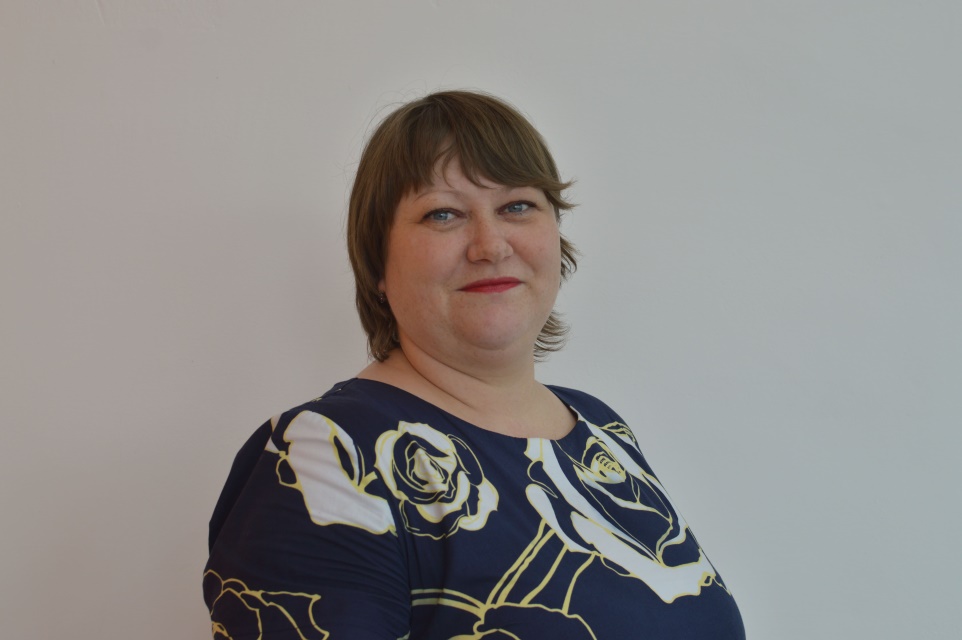 Васкеева Мария Николаевна, учитель физики и математики 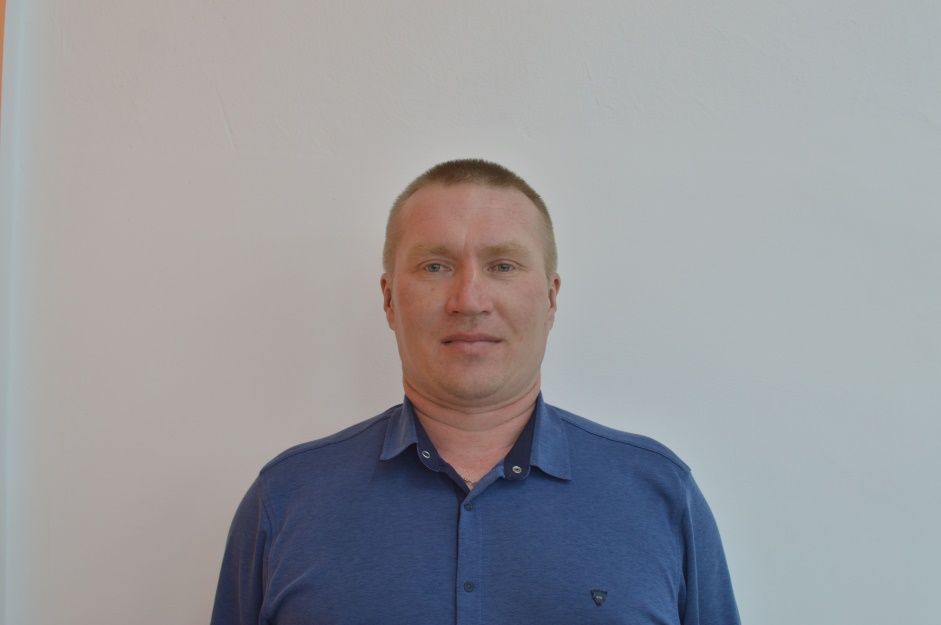 Белослудцев Александр Павлович, учитель технологии и ОБЖ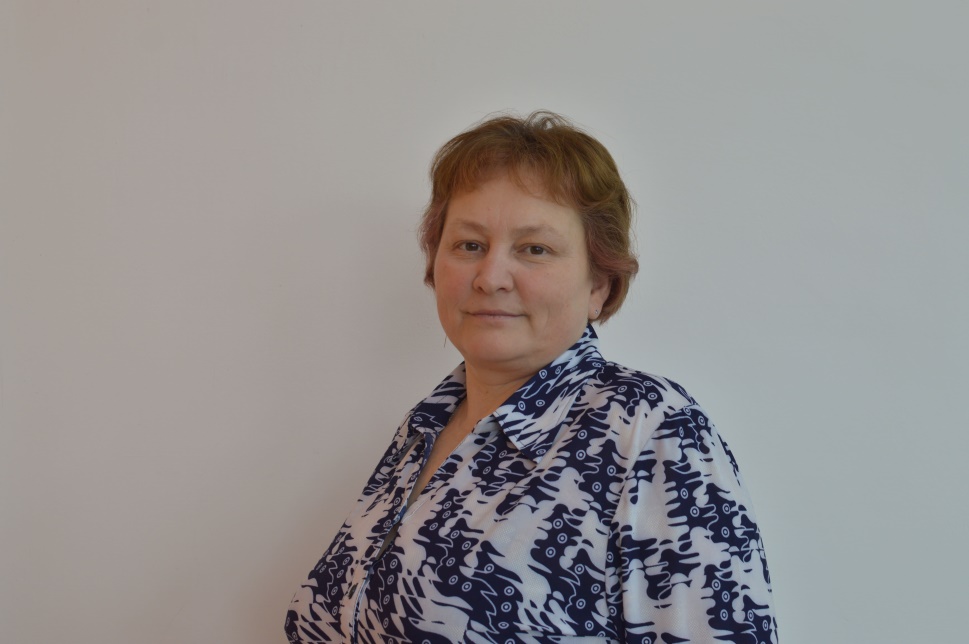 Есенеева Ирина Владимировна, учитель химии и биологии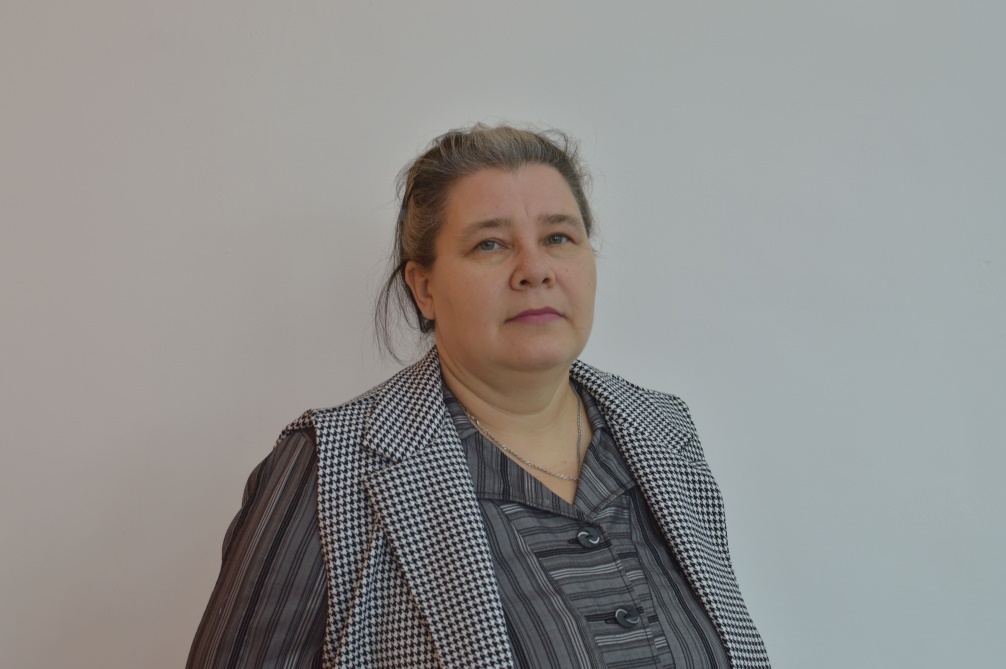 Печенкина Людмила Валерьевна, учитель географии